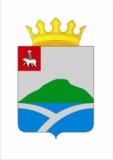 ДУМАУИНСКОГО  МУНИЦИПАЛЬНОГО ОКРУГА ПЕРМСКОГО КРАЯРЕШЕНИЕВ соответствии с Федеральными законами от 06.10.2003 № 131-ФЗ «Об общих принципах организации местного самоуправления в Российской Федерации»,  от 20.07.2020 № 241-ФЗ "О внесении изменений в статью 9 Федерального закона "О социальных гарантиях сотрудникам органов внутренних дел Российской Федерации и внесении изменений в отдельные законодательные акты Российской Федерации" и Федеральный закон "Об общих принципах организации местного самоуправления в Российской Федерации", законом Пермского края «О внесении изменений в отдельные законы Пермского края» от 06.10.2020 № 573-ПК, со статьями 15, 33 Устава Уинского муниципального  округа Пермского края, Дума Уинского муниципального округа РЕШАЕТ:1. Внести в Устав Уинского муниципального округа Пермского края следующие изменения и дополнения:1.1.  в части 4 статьи 3 «Официальные символы и награды Уинского муниципального округа. День Уинского муниципального округа»  слова «главы»  исключить.1.2  часть 1 статьи 5 «Права органов местного самоуправления муниципального округа на решение вопросов, не отнесенных к вопросам местного значения муниципального округа»дополнить пунктом 19 следующего содержания:«19) предоставление сотруднику, замещающему должность участкового уполномоченного полиции, и членам его семьи жилого помещения на период замещения сотрудником указанной должности.».1.3. часть 4 статьи 28 «Статус депутата Думы Уинского муниципального округа» дополнить абзацем следующего содержания:	«Депутату Думы Уинского муниципального округа  для осуществления своих полномочий на непостоянной основе гарантируется сохранение места работы (должности) на период, продолжительность которого составляет в совокупности пять рабочих дней в месяц.».1.4. часть 2 статьи 35 «Правовые акты Думы Уинского муниципального округа» после слов «численности депутатов» дополнить словом «Думы».1.5. в статье 39 «Вступление в силу муниципальных правовых актов»:1.5.1  часть 3 изложить в следующей редакции:«3.Официальным опубликованием муниципальных правовых актов Уинского муниципального округа или соглашений, заключенных между органами местного самоуправления, является первая публикация его полного текста в печатном средстве массовой информации определенном решением Думы Уинского муниципального округа.Официальным обнародованием муниципальных правовых актов Уинского муниципального округа или соглашений, заключенных между органами местного самоуправления, считается доведение их текста до всеобщего сведения граждан в местах, определенных решением Думы Уинского муниципального округа.Датой обнародования является день фактического размещения текста муниципального правового акта в местах, определенных решением Думы Уинского муниципального округа. Дополнительные места официального обнародования могут быть определены решением Думы Уинского муниципального округа.Для официального опубликования (обнародования) муниципальных правовых актов (соглашений) органы местного самоуправления Уинского муниципального округа вправе также использовать сетевое издание – официальный сайт администрации Уинского муниципального округа (http://uinsk.ru, регистрация в качестве сетевого издания Эл № ФС77-74503 от 29.12.2018).В случае опубликования (размещения) полного текста муниципального правового акта на официальном сайте администрации Уинского муниципального округа объемные графические и табличные приложения к нему в печатном издании могут не приводиться.Дополнительным источником обнародования Устава Уинского муниципального округа и изменяющих его муниципальных правовых актов является портал Минюста России «Нормативные правовые акты в Российской Федерации» (http://pravo-minjust.ru, http://право-минюст, регистрация в качестве сетевого издания Эл № ФС77-72471 от 05.03.2018).».1.5.2. дополнить частью 4 следующего содержания:«4. Не подлежат опубликованию (обнародованию) муниципальные правовые акты или их отдельные положения, содержащие сведения, распространение которых ограничено федеральным законом.».1.6. в абзаце 6 части 2 статьи 49 «Порядок рассмотрения и утверждения отчета об исполнении местного бюджета» исключить слова следующего содержания:«Внешняя проверка годового отчета об исполнении местного бюджета может осуществляться контрольно-счетным органом Пермского края в случае заключения соглашения Думы Уинского муниципального округа с контрольно-счетным органом Пермского края о передаче ему полномочий по осуществлению внешнего муниципального финансового контроля и в порядке, установленном законом Пермского края, с соблюдением требований Бюджетного кодекса Российской Федерации и с учетом особенностей, установленных федеральными законами.».2. Изменения в Устав Уинского муниципального округа Пермского края направить на государственную регистрацию в установленном законом порядке.3. Настоящее решение вступает в силу со дня его официального опубликования в печатном средстве массовой информации газете «Родник-1» после государственной регистрации.4. Контроль над исполнением решения возложить на комиссию по вопросам местного самоуправления Думы Уинского муниципального округа.17.12.2020№186О внесении изменений и дополнений в Устав Уинского муниципального округа Пермского краяПринято Думой Уинского муниципального округа 17 декабря 2020 годаПредседатель Думы Уинскогомуниципального округаПермского краяГлава муниципального округа - глава администрации Уинского муниципального округа Пермского краяМ.И. БыкаризА.Н. Зелёнкин